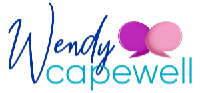 How to Tackle a Difficult Conversation and Achieve the Best Possible OutcomeHow do you tackle a difficult conversation that you are facing a difficult conversation with someone, such as a partner, colleague in the workplace, a client, your boss? Does it fill you with dread or make you feel anxious? Perhaps you see it as confrontation, ending in arguments, disputes and bad feelings. Rather than have that difficult conversation you would rather avoid the issue, hoping it will go away.“Confront - to face, meet, or deal with a difficult situation or person”Things we are likely to experience when thinking about having that conversationPhysical feelings: -  such as sweaty palms, racing heart, dry mouth, shakingNegative chatter in our headsPlaying out the conversation in our heads, which is full of assumptionsMemories of previous times when we had a bad experienceWhat happens if we fail to confront the problem?The issue gnaws away at usIt causes resentful feelings, or an atmosphereThe relationship between those involved deterioratesWe make sarcastic comments alluding to the issue, instead of addressing itWe bottle up our feelings until we just spew it all out in angerWe are seen as someone who cannot deal with issues in a professional mannerIt eats away at our self-confidence, unable to stand up for ourselves in the futureIf you don’t face up to difficult situations or conversation it is likely to have adverse effects on your self- worth and relationships. Having the ability to talk to anyone on any issue will allow you to feel confident in any situation whether personal or professional.How to approach a difficult conversation 
PreparationFind a suitable venueChoose a quiet venue where you won’t be disturbed to have the conversation as you want the other person’s full attentionTiming is importantChoose a suitable time, when each of you are able to give your full attention to the conversation. Don’t try and talk to someone if they have to rush off, or if they are distracted.  Choose ONE issue to discuss. If you try to address more than one, it will dilute your point, and confuse the other person.  Be clear on what you want to achieve and the best possible outcome. Otherwise you won’t resolve the problem, and you may be seen as ranting. Write down all the points you want to makeAgain make sure they relate to the ONE issue that you want to discuss. Ensure you have the other’s attention, by being clear, concise and succinct. You don’t want to lose them! PractisePractice in front of the mirror, record the conversation on your phone or with a friend. Visualise the conversation going well. This makes a huge difference as you will be entering the conversation in a positive way. Additional techniques to aid youVisualisationEffective breathing techniquesThe ConversationStart the conversation with a positive statement. For example, empathise with the other person, pay them a compliment, and assure them you value them.Then state the ONE issue you want to discuss with them.Don’t play the Blame GameAvoid making accusations, as the other person is likely to feel defensive and respond by attacking you. It’s much more effective to own your feelings and thoughts and use phrases such as - I think I feelI am uncomfortableI am unhappyBe prepared to listen, without interrupting However difficult that may feel. Then be curious and interested, asking the other person to explain if you don’t fully understand. It’s better not to make assumptions, as it can lead to misunderstandings. Be aware of triggers Things that push your buttons, and not necessarily relevant to this situation. If that happens take a deep breath – and don’t react. If you should be met with accusations, or hostility, stay calm and try to listen to their side attentively. Empathise But that doesn’t mean you have to agree or back down. Only then put forward your side, in a calm way.The OutcomeBe prepared to negotiate in a way that you don’t leaving feeling defeated. At the end of the conversation thank the other person for listening. This is more likely to encourage future positive and meaningful discussions. By practicing beforehand, and visualising a positive outcome, and following these guidelines you are greatly increasing your changes of achieving a positive outcome. 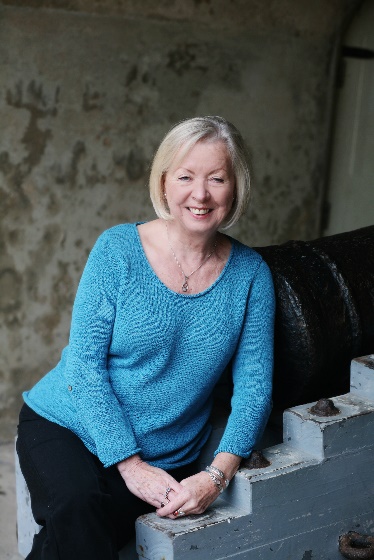 If I can help in anyway, feel free to contact me.Wendy Email – info@wendycapewell.co.ukLinkedin - https://uk.linkedin.com/in/wendycapewellWebsite – www.wendycapewell.co.ukFacebook - https://www.facebook.com/Copewelltherapies/Instagram - https://www.instagram.com/wendycapewell/